							بسمه تعالی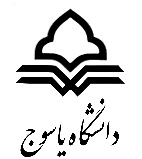 خلاصه طرح درسعنوان درس: ریاض 2 مهندسیبردار و هندسه تحلیلی در فضای سه بعدی هندسه تحلیلی در فضای سه بعدی بردار ضرب خارجی در فضای سه بعدی صفحه و خط رویه درجه 2   توابع برداری و خم توابع برداری از یک متغیر حقیقی کاربرد مشتق گیری برداری خم و پارامتری سازی خمیدگی ، تاب و دستگاه فرنه   مشتق گیری جزئی توابع چند متغیره حد و پیوستگی مشتق جزئی مشتق مرتبه بالاتر قاعده زنجیری تقریب خطی ، دیفرانسیل پذیری و دیفرانسیل گرادیان و مشتق سویی   کاربرد مشتق جزئی مقادیر اکسترمم مقادیر اکسترمم توابع معین بر مجموعه های کراندار ضرایب لاگرانژ انتگرال چندگانه انتگرال دوگانه انتگرال مکرر و دوگانه در مختصات دکارتی انتگرال دوگانه در مختصات قطبی انتگرال سه گانه تعویض متغیر در انتگرال سه گانه کاربرد انتگرال چندگانه   میدان برداری میدان برداری و اسکالر میدان پایستار انتگرال خمیده – خطی انتگرال خط میدان برداری رویه و انتگرال رویه ای رویه جهت دار و انتگرال شار   حساب برداری گرادیان ، دیورژانس  قضیه گرین در صفحه قضیه دیورژانس در صفحه سه بعدی قضیه استوکس دانشکده: فنی و مهندسیگروه آموزشی:  تمام گروههای مهندسیگروه آموزشی:  تمام گروههای مهندسیمدرس: علی طاهری فرتعداد واحد: 3نوع واحد:  نظری     عملینوع واحد:  نظری     عملیدرس پیشنیاز: ریاضی 1رشته:مقطع تحصیلی: کارشناسیمقطع تحصیلی: کارشناسیسال تحصیلی:1403سال تصویب سرفصل در شورای برنامه‌ریزی وزارت: 1401سال تصویب سرفصل در شورای برنامه‌ریزی وزارت: 1401تاریخ تأیید طرح درس در گروه:تاریخ تأیید طرح درس در گروه:توضیحات سرفصل هفته بردار و هندسه تحلیلی در فضای سه بعدی  1توابع برداری و خم  2توابع برداری و خم  3مشتق گیری جزئی  4مشتق گیری جزئی  5کاربرد مشتق جزئی  6کاربرد مشتق جزئی  7کاربرد مشتق جزئی  8انتگرال چندگانه  9انتگرال چندگانه  10انتگرال چندگانه  11میدان برداری  12میدان برداری  13حساب برداری  14حساب برداری  15 16منبع اصلی درس:کتاب حساب و دیفرانسیل و انتگرال آدامزکتاب حساب و دیفرانسیل و انتگرال آدامزکتاب حساب و دیفرانسیل و انتگرال آدامزکتاب حساب و دیفرانسیل و انتگرال آدامزکتاب حساب و دیفرانسیل و انتگرال آدامزکتاب حساب و دیفرانسیل و انتگرال آدامزسایر منابع مورد استفاده:کتاب حساب و دیفرانسیل و انتگرال توماسکتاب حساب و دیفرانسیل و انتگرال توماسکتاب حساب و دیفرانسیل و انتگرال توماسکتاب حساب و دیفرانسیل و انتگرال توماسکتاب حساب و دیفرانسیل و انتگرال توماسکتاب حساب و دیفرانسیل و انتگرال توماسنحوه ارزشیابی :فعالیت کلاسیآزمون‌های موضوعی آزمون میانی تمرین‌هاپروژه و گزارشآزمون پایانی نحوه ارزشیابی :●●●سهم تقریبی هر ارزشیابی (%):20 درصد30 درصد50 درصدمقررات درس: